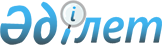 О проверке конституционности Закона Республики Казахстан "О внесении изменений и дополнений в некоторые законодательные акты Республики Казахстан по вопросам свободы вероисповедания и деятельности религиозных объединений"
					
			Утративший силу
			
			
		
					Постановление Конституционного Совета Республики Казахстан от 4 апреля 2002 года N 2. Отменено нормативным постановлением Конституционного Совета Республики Казахстан от 3 ноября 2017 года № 3
      Сноска. Отменено нормативным постановлением Конституционного Совета РК от 03.11.2017 № 3.
      Конституционный Совет Республики Казахстан в составе Председателя Хитрина Ю.А., членов Совета Абишева Х.А., Балтабаева К.Ж., Бычковой С.Ф., Есенжанова А., Котова А.К. и Омарханова К.А. с участием: 
      представителя Главы государства - заместителя заведующего государственно-правовым отделом Администрации Президента Республики Белорукова Н.В., 
      депутата Сената Парламента Республики Жусупова Б.Г. и депутата Мажилиса Парламента Республики Айталы А.А., 
      Министра культуры, информации и общественного согласия Республики Кул-Мухаммеда М.А., 
      заместителя Генерального прокурора Республики Даулбаева А.К., 
      секретаря Совета по связям с религиозными объединениями при Правительстве Республики Мухашова А.М., 
      экспертов Умуркулова М.К. - заведующего кафедрой гражданского права и процесса Казахского гуманитарно-юридического университета, кандидата юридических наук, доцента и Сапарова Е.А., 
      рассмотрел в открытом заседании обращение Президента Республики Казахстан о проверке конституционности Закона Республики Казахстан "О внесении изменений и дополнений в некоторые законодательные акты Республики Казахстан по вопросам свободы вероисповедания и деятельности религиозных объединений". 
      Изучив документы, представленные Палатами Парламента, Правительством, Верховным Судом, Генеральной прокуратурой Республики Казахстан и консультативным комитетом экспертов по свободе религии и вероисповеданий ОБСЕ/БДИПЧ, а также другие материалы конституционного производства, заслушав сообщение докладчика-члена Конституционного Совета Омарханова К.А., выступления представителя субъекта обращения и участников заседания, Конституционный Совет Республики Казахстан установил: 
      1. Закон Республики Казахстан "О внесении изменений и дополнений в некоторые законодательные акты Республики Казахстан по вопросам свободы вероисповедания и деятельности религиозных объединений" принят Парламентом Республики 31 января 2002 года и представлен на подпись Президенту Республики Казахстан 8 февраля 2002 года. 
      В соответствии с подпунктом 2) пункта 1 статьи 72 K951000_ Конституции Глава государства направил в Конституционный Совет обращение о проверке конституционности вышеупомянутого Закона. 
      2. Рассматривая на предмет соответствия Конституции Республики Казахстан Закон "О внесении изменений и дополнений в некоторые законодательные акты Республики Казахстан по вопросам свободы вероисповедания и деятельности религиозных объединений", Конституционный Совет Республики Казахстан обратил внимание на конституционность следующих положений: 
      подпункт 3) пункта 3 Закона в части возможности ограничения законодательными актами права на свободное распространение религиозных убеждений; 
      подпункт 13) пункта 3 о государственной регистрации исламских религиозных объединений по рекомендации Духовного управления мусульман Казахстана; 
      подпункт 17) пункта 3 Закона, предусматривающий осуществление строительства и (или) открытия мусульманских культовых зданий и сооружений с разрешения Духовного управления мусульман Казахстана. 
      3. Осуществление свободы распространять религиозные убеждения вытекает из нормы пункта 2 статьи 20 Конституции Республики: "Каждый имеет право свободно... распространять информацию любым, не запрещенным законом способом". 
      В соответствии с пунктом 1 статьи 39 K951000_ Конституции указанное право может быть ограничено только законами и лишь в той мере, в какой это необходимо в целях защиты конституционного строя, охраны общественного порядка, прав и свобод человека, здоровья и нравственности населения. Содержащееся в подпункте 3) пункта 3 Закона "О внесении изменений и дополнений в некоторые законодательные акты Республики Казахстан по вопросам свободы вероисповедания и деятельности религиозных объединений" положение о возможности ограничения права на распространение религиозных убеждений законодательными актами, противоречит данному конституционному требованию, так как допускает ограничение прав человека и гражданина нормативными правовыми актами меньшей юридической силы, чем закон или указ Президента Республики Казахстан, имеющий силу закона, поскольку в понятие законодательных актов, согласно статье 1 Закона Республики от 24 марта 1998 года Z980213_ "О нормативных правовых актах", входят также постановления Парламента Республики и его Палат. 
      4. Светский характер государства, предусмотренный пунктом 1 статьи 1 K951000_ Конституции, предполагает отделение религии от государства. 
      Указанная норма-принцип конкретизируется в других конституционных нормах. В соответствии с пунктом 1 статьи 5 Конституции не допускается слияние общественных и государственных институтов. Согласно статье 14 Конституции все равны перед законом, что, применительно к предмету исследования, подразумевает равенство всех религий и религиозных объединений перед законом, недопущение предоставления некоторым религиям и религиозным объединениям каких-либо преимуществ по отношению к другим, запрет на дискриминацию по мотивам отношения к религии, убеждений или по любым иным обстоятельствам. 
      Между тем, подпунктом 13) пункта 3 Закона "О внесении изменений и дополнений в некоторые законодательные акты Республики Казахстан по вопросам свободы вероисповедания и деятельности религиозных объединений" устанавливается, что государственная регистрация исламских религиозных объединений осуществляется по рекомендации Духовного управления мусульман Казахстана. Кроме того, нормы подпункта 17) пункта 3 Закона предусматривают, что с разрешения Духовного управления мусульман Казахстана осуществляется строительство и (или) открытие мусульманских культовых зданий и сооружений. 
      Таким образом, Духовному управлению мусульман Казахстана, являющемуся религиозным объединением граждан, исповедующих исламское вероучение (устав перерегистрирован 23 мая 1996 года в городе Алматы Министерством юстиции Республики), предоставляются Законом полномочия, имеющие разрешительный характер, которые относятся исключительно к компетенции государства. 
      В этом Конституционный Совет усматривает нарушение положений пункта 1 статьи 1, пункта 1 статьи 5 и статьи 14 K951000_ Конституции Республики. 
      На основании изложенного Конституционный Совет Республики считает, что Закон Республики Казахстан "О внесении изменений и дополнений в некоторые законодательные акты Республики Казахстан по вопросам свободы вероисповедания и деятельности религиозных объединений" противоречит Конституции Республики Казахстан. 
      Руководствуясь подпунктом 2) пункта 1 статьи 72 K951000_ Конституции Республики Казахстан, подпунктом 1) пункта 2 статьи 17, статьями 31, 32, 33, 37, 38 и 39 Указа Президента Республики Казахстан, имеющего силу Конституционного закона, U952737_ "О Конституционном Совете Республики Казахстан", Конституционный Совет Республики Казахстан постановляет: 
      1. Признать Закон Республики Казахстан "О внесении изменений и дополнений в некоторые законодательные акты Республики Казахстан по вопросам свободы вероисповедания и деятельности религиозных объединений", принятый Парламентом Республики Казахстан 31 января 2002 года и поступивший на подпись Президенту Республики Казахстан 8 февраля 2002 года, не соответствующим Конституции Республики Казахстан. 
      2. Названный закон, согласно пункту 1 статьи 74 K951000_ Конституции Республики Казахстан, не может быть подписан и введен в действие. 
      3. В соответствии с пунктом 3 статьи 74 Конституции Республики Казахстан постановление вступает в силу со дня его принятия, обжалованию не подлежит, является общеобязательным на всей территории Республики и окончательным с учетом случая, предусмотренного пунктом 4 статьи 73 
      Конституции Республики Казахстан.
      4. Опубликовать настоящее постановление на казахском и русском
      языках в официальных республиканских печатных изданиях.
      Председатель
      Конституционного Совета
      Республики Казахстан 
      (Специалисты: Умбетова А.М.,
                    Пучкова О.Я.)      
					© 2012. РГП на ПХВ «Институт законодательства и правовой информации Республики Казахстан» Министерства юстиции Республики Казахстан
				